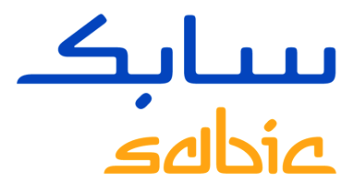 SABIC Korea Special Researcher 채용공고세계적인 화학 회사인 SABIC Korea에서 열정과 창의력을 갖춘 인재를 모십니다.          SABIC은 기초화학, 금속, 특수 화학제품, 폴리머, 화학 비료 등을 생산하는 글로벌 화학 기업으로, 1976년 창사이래 지속적인 성장을 하고 있는 회사입니다. (글로벌 홈페이지www.sabic.com/  한국홈페이지 www.sabic-ip.co.kr) Post-Doctoral program의 일환으로 현업의 프로젝트를 진행하면서 논문준비를 할 수 있는 기회를 제공합니다. SABIC의 key project에 참여함으로써 관련 지식 습득 및 global기업에서의 업무경험을 할 수 있는 기회입니다. 많은 지원 부탁 드립니다. 모집기간: 2015년 4월 1일 ~ 채용 완료시까지 모집인원: 00 명접수기간: 2015. 4. 1(수) ~ 채용완료시까지 / 지원처: recruit.sabic@sabic-ip.com지원서류: 영문이력서, 영문자기소개서, 재학증명서 또는 졸업증명서(스캔본 가능)지원자격: 박사과정 마지막 학기 재학 중 이거나 박사학위 소지자, 석사 학위 후 유관분야 연구개발 3년 이상 유경험자 (화학, 화학공학, 고분자공학, 신소재공학 관련 전공자)*업무내용은 첨부의 Job Description 참고.지원내용: 본사 규정에 의하며 경쟁력 있는 package제공 예정.근무기간: 1년 계약후 성과를 평가하여 1년 연장 함. 2년 계약기간 근무 후 평가를 통과하는 경우 정규직 전환의 계획을 가지고 있음. 근무지: 수원 성균관대학교 내 본사 연구실 / 성남 본사 연구소 문의처:  SABIC Korea 인사부, T. 02- 510- 6511/ 채용부서 T.031-299-6757, M. 010-2937-5165*제출된 서류는 반환하지 않습니다. 면접대상자가 되신 분께 별도로 연락드릴 예정입니다.